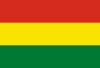 1.3.1. LEY DE PROCEDIMIENTO ADMINISTRATIVO Nº 2341 DE 23 DE ABRIL DE 2002 Artículo 16°.- (Derechos de las Personas) En su relación con la Administración Pública, las personas tienen los siguientes derechos: k) A ser tratados con dignidad, respeto, igualdad y sin discriminación; y,